                                                                                                                                                                 Выписка из Основной образовательной               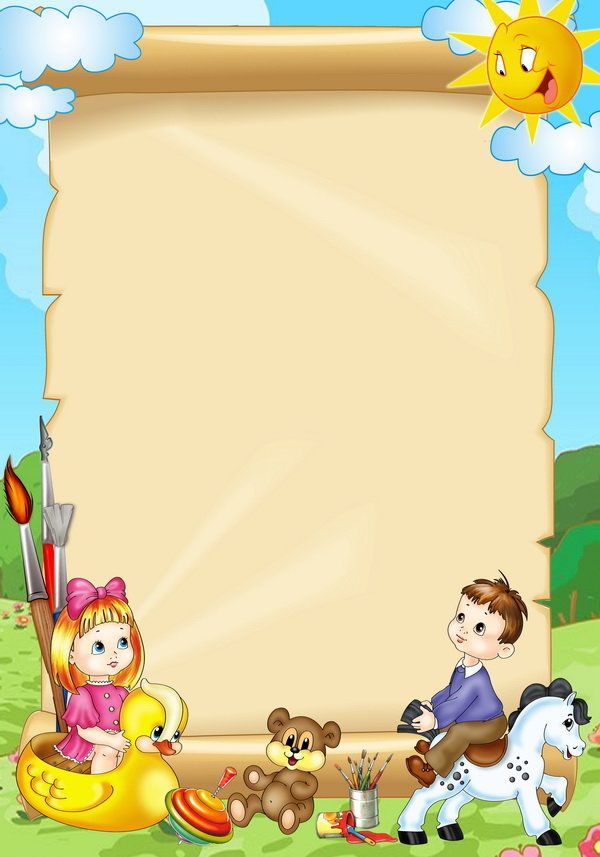                                                                                                                                                                  программы дошкольного образования                                                                                                                                                                                            Муниципального бюджетного                                                                                                                                                                                  дошкольного образовательного                                                                                                                                                                          учреждения «Детский сад №131»                                                                                                                                                                           комбинированного  вида.Распорядок  дня детей  в  МБДОУ № 131 комбинированного вида   /холодный период/на 2019-2020 учебный годГруппа компенсирующей направленности 1 года обученияРежимные моментыПрием, осмотр, самостоятельная деятельность детей6.00-8.00Утренняя гимнастика8.00-8.10Подготовка к завтраку, завтрак8.10-8.25Самостоятельная деятельность, подготовка к ООД8.25-8.45Организованнаяобразовательная деятельность1. 8.45-9.10 (1)9.25-9.45 (2)Второй завтрак9.45-9.55Подготовка к прогулке, прогулка (игры, наблюдения, труд) физическая культура на воздухе 1 раз в неделю9.55-12.1511.55-12.15Возвращение с прогулки12.15-12.25Подготовка к обеду, обед12.25-13.00Подготовка ко сну, дневной сон13.00-15.00Постепенный подъем,  гимнастика, воздушные, водные процедуры15.00-15.20Подготовка к полднику, полдник15.20-15.40Игры, труд, самостоятельная деятельность15.40-16.30(16.10-16.30)Организованная образовательная деятельность во 2 половину дня15.45-16.10Подготовка к вечерней прогулке, прогулка, уход домой16.30-18.00